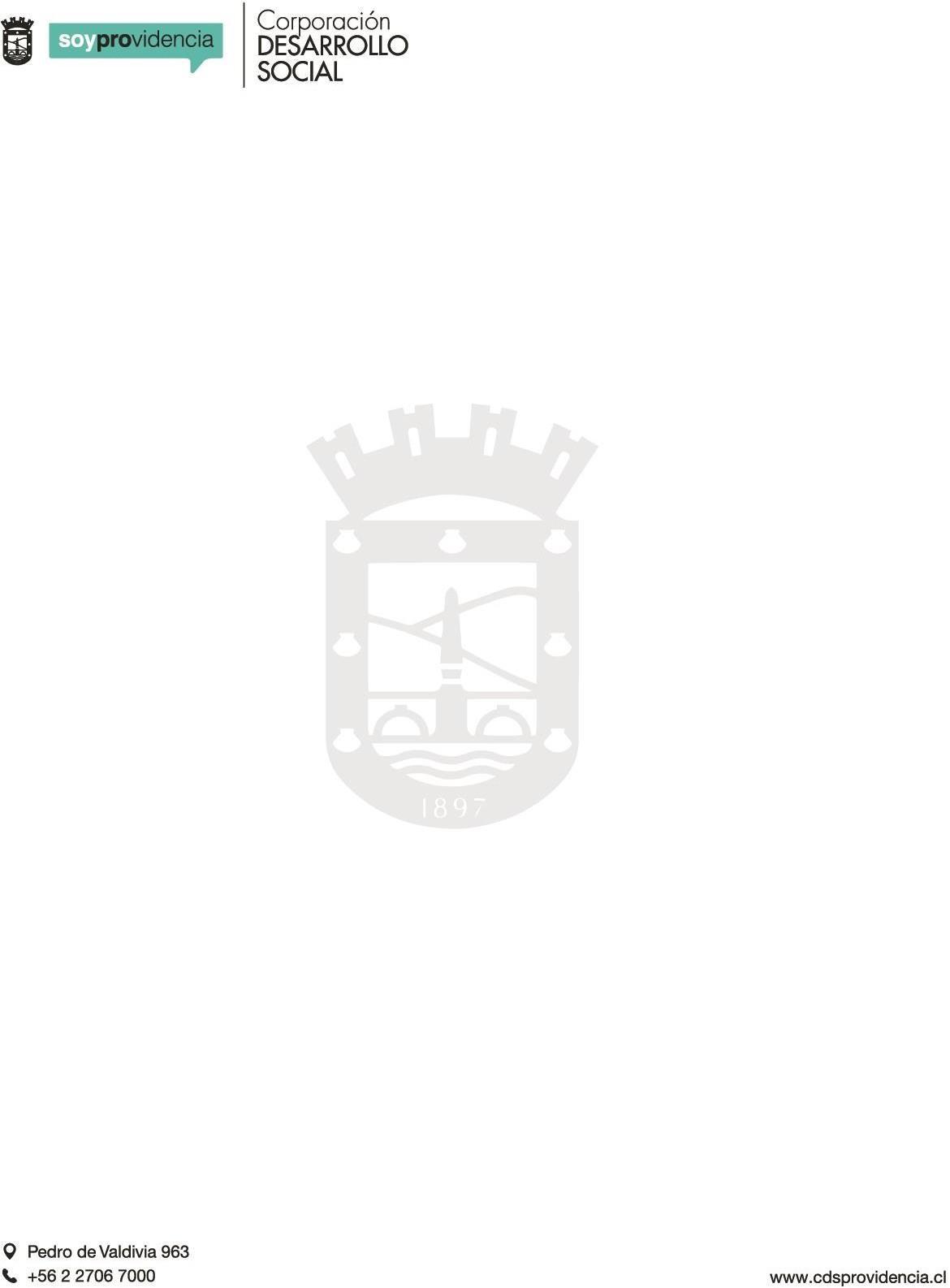 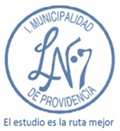 Planificación Liceo SietePRIORIZACIÓN CURRICULAR OBJETIVOS IMPRESCINDIBLES 2021Valor del mes: Protección al Medio Ambiente	Frase motivacional: «Convertid un árbol en leña y arderá para vosotros, pero no producirá flores ni frutos para vuestros hijos»Trabajos Interdisciplinarios:☒ No.	☐ Si.   Departamento: Elija un elemento.	Asignatura: Haga clic o pulse aquí para escribir texto.Planes y/o Coordinaciones☐ Medio Ambiente.				☐ Plan de Apoyo a la Inclusión.	☐ Plan Integral de Seguridad Escolar.		☐ Plan de Afectividad, Sexualidad y Género.☐ Plan de gestión de la Convivencia Escolar.	☐ Plan de Formación Ciudadana.NIVEL:3º MedioObjetivo Imprescindible AbordadoNivel I 2021Actividades a Desarrollar (Acceso por Materiales)Profundización en texto escolar MINEDUC y otros recursosCICLO 4Semana A22 al 24 de Junio.(20 y 21; interferiado y feriado).Semana B27, 28 y 29 de Junio.Objetivo de Aprendizaje:  Describir las características del quehacer filosófico, considerando el problema de su origen y sentido, e identificando algunas de sus grandes preguntas y temas.OA a. Formular preguntas significativas para su vida a partir del análisis de conceptos y teorías filosóficas, poniendo en duda aquello que aparece como “cierto” o “dado” y proyectando diversas respuestas posibles. Tema: ¿Cuáles son las preguntas de la Filosofía?Objetivo: Identificar las características de  las grandes preguntas de la  filosofía y su relevancia para el ser humano , a partir de los conceptos y/o textos filosóficos.Actividad: Leen y responden  la actividad,  N° 1 y N°2 Texto del estudiante Filosofía 3o 4o y MEDIO, p. 14 y 15.Tema: ¿Qué implica filosofar?Objetivo: Identificar las características del quehacer filosófica, a partir de la interpretación de breves textos de: Hegel, Cordua, Hume, Ortega y Gasset y Descartes.Actividad:Interpretan los textos y los clasifican de acuerdo a:  TEXTO DEL ESTUDIANTE Filosofía 3o 4o y MEDIO, p. 16 y 17.Pensar Radicalmente.Clarificar conceptos.Descubrir supuestosMostrar conexionesTEXTO DEL ESTUDIANTE Filosofía 3o 4o y MEDIO, p. 14 y 15._________________________TEXTO DEL ESTUDIANTE Filosofía 3o 4o y MEDIO, p. 16 y 17.VACACIONES DE INVIERNO30 de junio al 25 de julio